KALİTE YÖNETİM SİSTEMİ TSE İSO 9001 /2015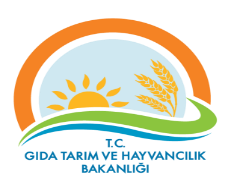 TEKİRDAĞ İL GIDA TARIM VE HAYVANCILIK MÜDÜRLÜĞÜTEMEL SÜREÇ TANIM FORMUTEKİRDAĞ İL GIDA TARIM VE HAYVANCILIK MÜDÜRLÜĞÜTEMEL SÜREÇ TANIM FORMUTEKİRDAĞ İL GIDA TARIM VE HAYVANCILIK MÜDÜRLÜĞÜTEMEL SÜREÇ TANIM FORMUTEKİRDAĞ İL GIDA TARIM VE HAYVANCILIK MÜDÜRLÜĞÜTEMEL SÜREÇ TANIM FORMUTEKİRDAĞ İL GIDA TARIM VE HAYVANCILIK MÜDÜRLÜĞÜTEMEL SÜREÇ TANIM FORMUDokuman KoduDokuman KoduDokuman KoduGTHB.59.İLM.KYS020TEKİRDAĞ İL GIDA TARIM VE HAYVANCILIK MÜDÜRLÜĞÜTEMEL SÜREÇ TANIM FORMUTEKİRDAĞ İL GIDA TARIM VE HAYVANCILIK MÜDÜRLÜĞÜTEMEL SÜREÇ TANIM FORMUTEKİRDAĞ İL GIDA TARIM VE HAYVANCILIK MÜDÜRLÜĞÜTEMEL SÜREÇ TANIM FORMUTEKİRDAĞ İL GIDA TARIM VE HAYVANCILIK MÜDÜRLÜĞÜTEMEL SÜREÇ TANIM FORMUTEKİRDAĞ İL GIDA TARIM VE HAYVANCILIK MÜDÜRLÜĞÜTEMEL SÜREÇ TANIM FORMURevizyon NoRevizyon NoRevizyon No00TEKİRDAĞ İL GIDA TARIM VE HAYVANCILIK MÜDÜRLÜĞÜTEMEL SÜREÇ TANIM FORMUTEKİRDAĞ İL GIDA TARIM VE HAYVANCILIK MÜDÜRLÜĞÜTEMEL SÜREÇ TANIM FORMUTEKİRDAĞ İL GIDA TARIM VE HAYVANCILIK MÜDÜRLÜĞÜTEMEL SÜREÇ TANIM FORMUTEKİRDAĞ İL GIDA TARIM VE HAYVANCILIK MÜDÜRLÜĞÜTEMEL SÜREÇ TANIM FORMUTEKİRDAĞ İL GIDA TARIM VE HAYVANCILIK MÜDÜRLÜĞÜTEMEL SÜREÇ TANIM FORMURevizyon TarihiRevizyon TarihiRevizyon Tarihi00.00.0000TEKİRDAĞ İL GIDA TARIM VE HAYVANCILIK MÜDÜRLÜĞÜTEMEL SÜREÇ TANIM FORMUTEKİRDAĞ İL GIDA TARIM VE HAYVANCILIK MÜDÜRLÜĞÜTEMEL SÜREÇ TANIM FORMUTEKİRDAĞ İL GIDA TARIM VE HAYVANCILIK MÜDÜRLÜĞÜTEMEL SÜREÇ TANIM FORMUTEKİRDAĞ İL GIDA TARIM VE HAYVANCILIK MÜDÜRLÜĞÜTEMEL SÜREÇ TANIM FORMUTEKİRDAĞ İL GIDA TARIM VE HAYVANCILIK MÜDÜRLÜĞÜTEMEL SÜREÇ TANIM FORMUYayın TarihiYayın TarihiYayın TarihiTEKİRDAĞ İL GIDA TARIM VE HAYVANCILIK MÜDÜRLÜĞÜTEMEL SÜREÇ TANIM FORMUTEKİRDAĞ İL GIDA TARIM VE HAYVANCILIK MÜDÜRLÜĞÜTEMEL SÜREÇ TANIM FORMUTEKİRDAĞ İL GIDA TARIM VE HAYVANCILIK MÜDÜRLÜĞÜTEMEL SÜREÇ TANIM FORMUTEKİRDAĞ İL GIDA TARIM VE HAYVANCILIK MÜDÜRLÜĞÜTEMEL SÜREÇ TANIM FORMUTEKİRDAĞ İL GIDA TARIM VE HAYVANCILIK MÜDÜRLÜĞÜTEMEL SÜREÇ TANIM FORMUSayfa SayısıSayfa SayısıSayfa SayısıSayfa 1 / 3 Süreç Adı Süreç Adı DESTEK HİZMETLERİDESTEK HİZMETLERİDESTEK HİZMETLERİDESTEK HİZMETLERİDESTEK HİZMETLERİDESTEK HİZMETLERİSüreç No:020Süreç No:020Süreç No:020Süreç TipiSüreç TipiOperasyonelOperasyonelOperasyonelOperasyonelOperasyonelOperasyonelOperasyonelOperasyonelOperasyonelSüreç Sahibi  Süreç Sahibi  İl Gıda Tarım ve Hayvancılık Müdürüİl Gıda Tarım ve Hayvancılık Müdürüİl Gıda Tarım ve Hayvancılık Müdürüİl Gıda Tarım ve Hayvancılık Müdürüİl Gıda Tarım ve Hayvancılık Müdürüİl Gıda Tarım ve Hayvancılık Müdürüİl Gıda Tarım ve Hayvancılık Müdürüİl Gıda Tarım ve Hayvancılık Müdürüİl Gıda Tarım ve Hayvancılık MüdürüSüreç Sorumlusu/SorumlularıSüreç Sorumlusu/Sorumlularıİl Müdür Yardımcısı Saymanİl Müdür Yardımcısı Saymanİl Müdür Yardımcısı Saymanİl Müdür Yardımcısı Saymanİl Müdür Yardımcısı Saymanİl Müdür Yardımcısı Saymanİl Müdür Yardımcısı Saymanİl Müdür Yardımcısı Saymanİl Müdür Yardımcısı SaymanSüreç UygulayıcılarıSüreç UygulayıcılarıMuhasebeciDöner Sermaye SaymanıMuhasebeciDöner Sermaye SaymanıMuhasebeciDöner Sermaye SaymanıMuhasebeciDöner Sermaye SaymanıMuhasebeciDöner Sermaye SaymanıMuhasebeciDöner Sermaye SaymanıMuhasebeciDöner Sermaye SaymanıMuhasebeciDöner Sermaye SaymanıMuhasebeciDöner Sermaye SaymanıSÜREÇ SINIRLARISÜREÇ SINIRLARIBaşlangıç NoktasıAylık Olarak Muhasebe İşlemlerinin TamamlanmasıAylık Olarak Muhasebe İşlemlerinin TamamlanmasıAylık Olarak Muhasebe İşlemlerinin TamamlanmasıAylık Olarak Muhasebe İşlemlerinin TamamlanmasıAylık Olarak Muhasebe İşlemlerinin TamamlanmasıAylık Olarak Muhasebe İşlemlerinin TamamlanmasıAylık Olarak Muhasebe İşlemlerinin TamamlanmasıAylık Olarak Muhasebe İşlemlerinin TamamlanmasıSÜREÇ SINIRLARISÜREÇ SINIRLARIBitiş NoktasıAylık Mizanın Bakanlık Destek Hizmetleri Dairesi Başkanlığı’na gönderilmesiAylık Mizanın Bakanlık Destek Hizmetleri Dairesi Başkanlığı’na gönderilmesiAylık Mizanın Bakanlık Destek Hizmetleri Dairesi Başkanlığı’na gönderilmesiAylık Mizanın Bakanlık Destek Hizmetleri Dairesi Başkanlığı’na gönderilmesiAylık Mizanın Bakanlık Destek Hizmetleri Dairesi Başkanlığı’na gönderilmesiAylık Mizanın Bakanlık Destek Hizmetleri Dairesi Başkanlığı’na gönderilmesiAylık Mizanın Bakanlık Destek Hizmetleri Dairesi Başkanlığı’na gönderilmesiAylık Mizanın Bakanlık Destek Hizmetleri Dairesi Başkanlığı’na gönderilmesiGİRDİLERGİRDİLERGİRDİLERGİRDİLERGİRDİLERGİRDİ SAĞLAYANLARGİRDİ SAĞLAYANLARGİRDİ SAĞLAYANLARGİRDİ SAĞLAYANLARGİRDİ SAĞLAYANLARGİRDİ SAĞLAYANLARAYLIK MİZAN İŞLEMLERİ SÜRECİ(GIDA, TARIM VE HAYVANCILIK BAKANLIĞI DÖNER SERMAYE İŞLETMELERİ UYGULAMA YÖNETMELİĞİ)Gelir (Madde:8)      İşletmenin gelir kalemlerine göre tahsilat yapılıp, muhasebeleştirme işlemleri tamamlanır.Gelir Tahsilatı Aşamasındaki Belgeler:      1) İcraat hesap fişi,      2) Başvuru dilekçesi veya müracaat dosyası,      3) Tahsilat belgesi (yazarkasa fişi, vezne alındısı),Gider (Madde:9)      İşletmenin gider kalemlerine ve yılı bütçesine göre ödeme emri belgesi ile hak sahibine ödeme yapılır, muhasebeleştirme işlemi tamamlanır.Giderlerin Ödenmesi Aşamasındaki Belgeler:      1) Onay/Harcama Talimatı belgesi ve ekleri,      2) Fatura,      3) Hakediş/kabul tutanağı/taşınır işlem fişi,      4) Ödeme emri belgesi(MALİYE BAKANLIĞI, DÖNER SERMAYELİ İŞLETMELER BÜTÇE VE MUHASEBE YÖNETMELİĞİ)Ay Sonu İşlemleri (MADDE 561, 562)     1) Tahsil edilen ve ödenecek KDV ile ilgili muhasebe kayıtları yapılır.     2) Ay içinde tahsil edilen tutarın ödenecek döner sermaye yükümlülükleri (% 15 hazine payı, % 5 merkez payı) ile ilgili muhasebeleştirme işlemi gerçekleştirilir. Mizan (Madde:564)        1) Hesap planlarında yer alan hesaplardan yararlanılarak, aylık ve yıllık olarak geçici ve kesin “Mizan” (Örnek:24) düzenlenir.       2) Mizan, yevmiye defteri ile yardımcı defterlerden yararlanılarak ayrıntılı olarak ve ana hesap bazında her ayın sonu itibarıyla düzenlenir. Mizanda; her hesabın borç ve alacak sütunlarındaki tutarların, yevmiye ve yardımcı defterlerindeki borç ve alacak toplamlarına ve borç sütunu toplamı ile alacak sütunu toplamının birbirine eşit olması gerekir.      Aylık mizan, Maliye Bakanlığı DMİS sistemi üzerinden hesapların kontrol edilmesi ve tutarlılığı görüldükten sonra düzenlenir.      AYLIK MİZAN İŞLEMLERİ SÜRECİ(GIDA, TARIM VE HAYVANCILIK BAKANLIĞI DÖNER SERMAYE İŞLETMELERİ UYGULAMA YÖNETMELİĞİ)Gelir (Madde:8)      İşletmenin gelir kalemlerine göre tahsilat yapılıp, muhasebeleştirme işlemleri tamamlanır.Gelir Tahsilatı Aşamasındaki Belgeler:      1) İcraat hesap fişi,      2) Başvuru dilekçesi veya müracaat dosyası,      3) Tahsilat belgesi (yazarkasa fişi, vezne alındısı),Gider (Madde:9)      İşletmenin gider kalemlerine ve yılı bütçesine göre ödeme emri belgesi ile hak sahibine ödeme yapılır, muhasebeleştirme işlemi tamamlanır.Giderlerin Ödenmesi Aşamasındaki Belgeler:      1) Onay/Harcama Talimatı belgesi ve ekleri,      2) Fatura,      3) Hakediş/kabul tutanağı/taşınır işlem fişi,      4) Ödeme emri belgesi(MALİYE BAKANLIĞI, DÖNER SERMAYELİ İŞLETMELER BÜTÇE VE MUHASEBE YÖNETMELİĞİ)Ay Sonu İşlemleri (MADDE 561, 562)     1) Tahsil edilen ve ödenecek KDV ile ilgili muhasebe kayıtları yapılır.     2) Ay içinde tahsil edilen tutarın ödenecek döner sermaye yükümlülükleri (% 15 hazine payı, % 5 merkez payı) ile ilgili muhasebeleştirme işlemi gerçekleştirilir. Mizan (Madde:564)        1) Hesap planlarında yer alan hesaplardan yararlanılarak, aylık ve yıllık olarak geçici ve kesin “Mizan” (Örnek:24) düzenlenir.       2) Mizan, yevmiye defteri ile yardımcı defterlerden yararlanılarak ayrıntılı olarak ve ana hesap bazında her ayın sonu itibarıyla düzenlenir. Mizanda; her hesabın borç ve alacak sütunlarındaki tutarların, yevmiye ve yardımcı defterlerindeki borç ve alacak toplamlarına ve borç sütunu toplamı ile alacak sütunu toplamının birbirine eşit olması gerekir.      Aylık mizan, Maliye Bakanlığı DMİS sistemi üzerinden hesapların kontrol edilmesi ve tutarlılığı görüldükten sonra düzenlenir.      AYLIK MİZAN İŞLEMLERİ SÜRECİ(GIDA, TARIM VE HAYVANCILIK BAKANLIĞI DÖNER SERMAYE İŞLETMELERİ UYGULAMA YÖNETMELİĞİ)Gelir (Madde:8)      İşletmenin gelir kalemlerine göre tahsilat yapılıp, muhasebeleştirme işlemleri tamamlanır.Gelir Tahsilatı Aşamasındaki Belgeler:      1) İcraat hesap fişi,      2) Başvuru dilekçesi veya müracaat dosyası,      3) Tahsilat belgesi (yazarkasa fişi, vezne alındısı),Gider (Madde:9)      İşletmenin gider kalemlerine ve yılı bütçesine göre ödeme emri belgesi ile hak sahibine ödeme yapılır, muhasebeleştirme işlemi tamamlanır.Giderlerin Ödenmesi Aşamasındaki Belgeler:      1) Onay/Harcama Talimatı belgesi ve ekleri,      2) Fatura,      3) Hakediş/kabul tutanağı/taşınır işlem fişi,      4) Ödeme emri belgesi(MALİYE BAKANLIĞI, DÖNER SERMAYELİ İŞLETMELER BÜTÇE VE MUHASEBE YÖNETMELİĞİ)Ay Sonu İşlemleri (MADDE 561, 562)     1) Tahsil edilen ve ödenecek KDV ile ilgili muhasebe kayıtları yapılır.     2) Ay içinde tahsil edilen tutarın ödenecek döner sermaye yükümlülükleri (% 15 hazine payı, % 5 merkez payı) ile ilgili muhasebeleştirme işlemi gerçekleştirilir. Mizan (Madde:564)        1) Hesap planlarında yer alan hesaplardan yararlanılarak, aylık ve yıllık olarak geçici ve kesin “Mizan” (Örnek:24) düzenlenir.       2) Mizan, yevmiye defteri ile yardımcı defterlerden yararlanılarak ayrıntılı olarak ve ana hesap bazında her ayın sonu itibarıyla düzenlenir. Mizanda; her hesabın borç ve alacak sütunlarındaki tutarların, yevmiye ve yardımcı defterlerindeki borç ve alacak toplamlarına ve borç sütunu toplamı ile alacak sütunu toplamının birbirine eşit olması gerekir.      Aylık mizan, Maliye Bakanlığı DMİS sistemi üzerinden hesapların kontrol edilmesi ve tutarlılığı görüldükten sonra düzenlenir.      AYLIK MİZAN İŞLEMLERİ SÜRECİ(GIDA, TARIM VE HAYVANCILIK BAKANLIĞI DÖNER SERMAYE İŞLETMELERİ UYGULAMA YÖNETMELİĞİ)Gelir (Madde:8)      İşletmenin gelir kalemlerine göre tahsilat yapılıp, muhasebeleştirme işlemleri tamamlanır.Gelir Tahsilatı Aşamasındaki Belgeler:      1) İcraat hesap fişi,      2) Başvuru dilekçesi veya müracaat dosyası,      3) Tahsilat belgesi (yazarkasa fişi, vezne alındısı),Gider (Madde:9)      İşletmenin gider kalemlerine ve yılı bütçesine göre ödeme emri belgesi ile hak sahibine ödeme yapılır, muhasebeleştirme işlemi tamamlanır.Giderlerin Ödenmesi Aşamasındaki Belgeler:      1) Onay/Harcama Talimatı belgesi ve ekleri,      2) Fatura,      3) Hakediş/kabul tutanağı/taşınır işlem fişi,      4) Ödeme emri belgesi(MALİYE BAKANLIĞI, DÖNER SERMAYELİ İŞLETMELER BÜTÇE VE MUHASEBE YÖNETMELİĞİ)Ay Sonu İşlemleri (MADDE 561, 562)     1) Tahsil edilen ve ödenecek KDV ile ilgili muhasebe kayıtları yapılır.     2) Ay içinde tahsil edilen tutarın ödenecek döner sermaye yükümlülükleri (% 15 hazine payı, % 5 merkez payı) ile ilgili muhasebeleştirme işlemi gerçekleştirilir. Mizan (Madde:564)        1) Hesap planlarında yer alan hesaplardan yararlanılarak, aylık ve yıllık olarak geçici ve kesin “Mizan” (Örnek:24) düzenlenir.       2) Mizan, yevmiye defteri ile yardımcı defterlerden yararlanılarak ayrıntılı olarak ve ana hesap bazında her ayın sonu itibarıyla düzenlenir. Mizanda; her hesabın borç ve alacak sütunlarındaki tutarların, yevmiye ve yardımcı defterlerindeki borç ve alacak toplamlarına ve borç sütunu toplamı ile alacak sütunu toplamının birbirine eşit olması gerekir.      Aylık mizan, Maliye Bakanlığı DMİS sistemi üzerinden hesapların kontrol edilmesi ve tutarlılığı görüldükten sonra düzenlenir.      AYLIK MİZAN İŞLEMLERİ SÜRECİ(GIDA, TARIM VE HAYVANCILIK BAKANLIĞI DÖNER SERMAYE İŞLETMELERİ UYGULAMA YÖNETMELİĞİ)Gelir (Madde:8)      İşletmenin gelir kalemlerine göre tahsilat yapılıp, muhasebeleştirme işlemleri tamamlanır.Gelir Tahsilatı Aşamasındaki Belgeler:      1) İcraat hesap fişi,      2) Başvuru dilekçesi veya müracaat dosyası,      3) Tahsilat belgesi (yazarkasa fişi, vezne alındısı),Gider (Madde:9)      İşletmenin gider kalemlerine ve yılı bütçesine göre ödeme emri belgesi ile hak sahibine ödeme yapılır, muhasebeleştirme işlemi tamamlanır.Giderlerin Ödenmesi Aşamasındaki Belgeler:      1) Onay/Harcama Talimatı belgesi ve ekleri,      2) Fatura,      3) Hakediş/kabul tutanağı/taşınır işlem fişi,      4) Ödeme emri belgesi(MALİYE BAKANLIĞI, DÖNER SERMAYELİ İŞLETMELER BÜTÇE VE MUHASEBE YÖNETMELİĞİ)Ay Sonu İşlemleri (MADDE 561, 562)     1) Tahsil edilen ve ödenecek KDV ile ilgili muhasebe kayıtları yapılır.     2) Ay içinde tahsil edilen tutarın ödenecek döner sermaye yükümlülükleri (% 15 hazine payı, % 5 merkez payı) ile ilgili muhasebeleştirme işlemi gerçekleştirilir. Mizan (Madde:564)        1) Hesap planlarında yer alan hesaplardan yararlanılarak, aylık ve yıllık olarak geçici ve kesin “Mizan” (Örnek:24) düzenlenir.       2) Mizan, yevmiye defteri ile yardımcı defterlerden yararlanılarak ayrıntılı olarak ve ana hesap bazında her ayın sonu itibarıyla düzenlenir. Mizanda; her hesabın borç ve alacak sütunlarındaki tutarların, yevmiye ve yardımcı defterlerindeki borç ve alacak toplamlarına ve borç sütunu toplamı ile alacak sütunu toplamının birbirine eşit olması gerekir.      Aylık mizan, Maliye Bakanlığı DMİS sistemi üzerinden hesapların kontrol edilmesi ve tutarlılığı görüldükten sonra düzenlenir.      Gerçek ve Tüzel KişilerGerçek ve Tüzel KişilerGerçek ve Tüzel KişilerGerçek ve Tüzel KişilerGerçek ve Tüzel KişilerGerçek ve Tüzel KişilerÇIKTILARÇIKTILARÇIKTILARÇIKTILARÇIKTILARÇIKTI ALICILARIÇIKTI ALICILARIÇIKTI ALICILARIÇIKTI ALICILARIÇIKTI ALICILARIÇIKTI ALICILARIAylık MizanAylık MizanAylık MizanAylık MizanAylık MizanGTHB Destek Hizmetleri Dairesi Başkanlığıİl GTH MüdürlüğüGTHB Destek Hizmetleri Dairesi Başkanlığıİl GTH MüdürlüğüGTHB Destek Hizmetleri Dairesi Başkanlığıİl GTH MüdürlüğüGTHB Destek Hizmetleri Dairesi Başkanlığıİl GTH MüdürlüğüGTHB Destek Hizmetleri Dairesi Başkanlığıİl GTH MüdürlüğüGTHB Destek Hizmetleri Dairesi Başkanlığıİl GTH MüdürlüğüKAYNAKLARKAYNAKLARKAYNAKLARKAYNAKLARKAYNAKLARKAYNAKLARKAYNAKLARKAYNAKLARKAYNAKLARKAYNAKLARKAYNAKLARProses Kaynaklarıİnsan kaynağıKontrol Araç, Ekipman, taşıtlar vb. Döner Sermayeli İşletmeler Mali Yönetim Sistemi (DMİS)Merkez Döner Sermaye Sistemi Gıda, Tarım Ve Hayvancılık Bakanlığı Döner Sermaye İşletmeleri Uygulama YönetmeliğiMaliye Bakanlığı, Döner Sermayeli İşletmeler Bütçe Ve Muhasebe YönetmeliğiGıda,Tarım ve Hayvancılık Bakanlığının Merkez ve Taşra Kuruluşlarına Döner Sermaye Verilmesi Hakkında KanunProses Kaynaklarıİnsan kaynağıKontrol Araç, Ekipman, taşıtlar vb. Döner Sermayeli İşletmeler Mali Yönetim Sistemi (DMİS)Merkez Döner Sermaye Sistemi Gıda, Tarım Ve Hayvancılık Bakanlığı Döner Sermaye İşletmeleri Uygulama YönetmeliğiMaliye Bakanlığı, Döner Sermayeli İşletmeler Bütçe Ve Muhasebe YönetmeliğiGıda,Tarım ve Hayvancılık Bakanlığının Merkez ve Taşra Kuruluşlarına Döner Sermaye Verilmesi Hakkında KanunProses Kaynaklarıİnsan kaynağıKontrol Araç, Ekipman, taşıtlar vb. Döner Sermayeli İşletmeler Mali Yönetim Sistemi (DMİS)Merkez Döner Sermaye Sistemi Gıda, Tarım Ve Hayvancılık Bakanlığı Döner Sermaye İşletmeleri Uygulama YönetmeliğiMaliye Bakanlığı, Döner Sermayeli İşletmeler Bütçe Ve Muhasebe YönetmeliğiGıda,Tarım ve Hayvancılık Bakanlığının Merkez ve Taşra Kuruluşlarına Döner Sermaye Verilmesi Hakkında KanunProses Kaynaklarıİnsan kaynağıKontrol Araç, Ekipman, taşıtlar vb. Döner Sermayeli İşletmeler Mali Yönetim Sistemi (DMİS)Merkez Döner Sermaye Sistemi Gıda, Tarım Ve Hayvancılık Bakanlığı Döner Sermaye İşletmeleri Uygulama YönetmeliğiMaliye Bakanlığı, Döner Sermayeli İşletmeler Bütçe Ve Muhasebe YönetmeliğiGıda,Tarım ve Hayvancılık Bakanlığının Merkez ve Taşra Kuruluşlarına Döner Sermaye Verilmesi Hakkında KanunProses Kaynaklarıİnsan kaynağıKontrol Araç, Ekipman, taşıtlar vb. Döner Sermayeli İşletmeler Mali Yönetim Sistemi (DMİS)Merkez Döner Sermaye Sistemi Gıda, Tarım Ve Hayvancılık Bakanlığı Döner Sermaye İşletmeleri Uygulama YönetmeliğiMaliye Bakanlığı, Döner Sermayeli İşletmeler Bütçe Ve Muhasebe YönetmeliğiGıda,Tarım ve Hayvancılık Bakanlığının Merkez ve Taşra Kuruluşlarına Döner Sermaye Verilmesi Hakkında KanunProses Kaynaklarıİnsan kaynağıKontrol Araç, Ekipman, taşıtlar vb. Döner Sermayeli İşletmeler Mali Yönetim Sistemi (DMİS)Merkez Döner Sermaye Sistemi Gıda, Tarım Ve Hayvancılık Bakanlığı Döner Sermaye İşletmeleri Uygulama YönetmeliğiMaliye Bakanlığı, Döner Sermayeli İşletmeler Bütçe Ve Muhasebe YönetmeliğiGıda,Tarım ve Hayvancılık Bakanlığının Merkez ve Taşra Kuruluşlarına Döner Sermaye Verilmesi Hakkında KanunProses Kaynaklarıİnsan kaynağıKontrol Araç, Ekipman, taşıtlar vb. Döner Sermayeli İşletmeler Mali Yönetim Sistemi (DMİS)Merkez Döner Sermaye Sistemi Gıda, Tarım Ve Hayvancılık Bakanlığı Döner Sermaye İşletmeleri Uygulama YönetmeliğiMaliye Bakanlığı, Döner Sermayeli İşletmeler Bütçe Ve Muhasebe YönetmeliğiGıda,Tarım ve Hayvancılık Bakanlığının Merkez ve Taşra Kuruluşlarına Döner Sermaye Verilmesi Hakkında KanunProses Kaynaklarıİnsan kaynağıKontrol Araç, Ekipman, taşıtlar vb. Döner Sermayeli İşletmeler Mali Yönetim Sistemi (DMİS)Merkez Döner Sermaye Sistemi Gıda, Tarım Ve Hayvancılık Bakanlığı Döner Sermaye İşletmeleri Uygulama YönetmeliğiMaliye Bakanlığı, Döner Sermayeli İşletmeler Bütçe Ve Muhasebe YönetmeliğiGıda,Tarım ve Hayvancılık Bakanlığının Merkez ve Taşra Kuruluşlarına Döner Sermaye Verilmesi Hakkında KanunProses Kaynaklarıİnsan kaynağıKontrol Araç, Ekipman, taşıtlar vb. Döner Sermayeli İşletmeler Mali Yönetim Sistemi (DMİS)Merkez Döner Sermaye Sistemi Gıda, Tarım Ve Hayvancılık Bakanlığı Döner Sermaye İşletmeleri Uygulama YönetmeliğiMaliye Bakanlığı, Döner Sermayeli İşletmeler Bütçe Ve Muhasebe YönetmeliğiGıda,Tarım ve Hayvancılık Bakanlığının Merkez ve Taşra Kuruluşlarına Döner Sermaye Verilmesi Hakkında KanunProses Kaynaklarıİnsan kaynağıKontrol Araç, Ekipman, taşıtlar vb. Döner Sermayeli İşletmeler Mali Yönetim Sistemi (DMİS)Merkez Döner Sermaye Sistemi Gıda, Tarım Ve Hayvancılık Bakanlığı Döner Sermaye İşletmeleri Uygulama YönetmeliğiMaliye Bakanlığı, Döner Sermayeli İşletmeler Bütçe Ve Muhasebe YönetmeliğiGıda,Tarım ve Hayvancılık Bakanlığının Merkez ve Taşra Kuruluşlarına Döner Sermaye Verilmesi Hakkında KanunProses Kaynaklarıİnsan kaynağıKontrol Araç, Ekipman, taşıtlar vb. Döner Sermayeli İşletmeler Mali Yönetim Sistemi (DMİS)Merkez Döner Sermaye Sistemi Gıda, Tarım Ve Hayvancılık Bakanlığı Döner Sermaye İşletmeleri Uygulama YönetmeliğiMaliye Bakanlığı, Döner Sermayeli İşletmeler Bütçe Ve Muhasebe YönetmeliğiGıda,Tarım ve Hayvancılık Bakanlığının Merkez ve Taşra Kuruluşlarına Döner Sermaye Verilmesi Hakkında KanunBAĞLAMBAĞLAMBAĞLAMBAĞLAMBAĞLAMBAĞLAMBAĞLAMBAĞLAMBAĞLAMBAĞLAMBAĞLAMİÇ HUSUSLARİÇ HUSUSLARİÇ HUSUSLARİÇ HUSUSLARDIŞ HUSUSLARDIŞ HUSUSLARDIŞ HUSUSLARİLGİLİ TARAFLARİLGİLİ TARAFLARİLGİLİ TARAFLARİLGİLİ TARAFLAROrganizasyonel yapıPersonel yeterliliği ve yetkinliğiAlt yapının yeterliliğiTeknolojik kapasitenin yeterliliği, güncelliği ve güvenliği,Kurum kültürü (aidiyet, alışkanlıklar, bilgi alışverişi vb.)Süreç performansı (zaman)Organizasyonel yapıPersonel yeterliliği ve yetkinliğiAlt yapının yeterliliğiTeknolojik kapasitenin yeterliliği, güncelliği ve güvenliği,Kurum kültürü (aidiyet, alışkanlıklar, bilgi alışverişi vb.)Süreç performansı (zaman)Organizasyonel yapıPersonel yeterliliği ve yetkinliğiAlt yapının yeterliliğiTeknolojik kapasitenin yeterliliği, güncelliği ve güvenliği,Kurum kültürü (aidiyet, alışkanlıklar, bilgi alışverişi vb.)Süreç performansı (zaman)Organizasyonel yapıPersonel yeterliliği ve yetkinliğiAlt yapının yeterliliğiTeknolojik kapasitenin yeterliliği, güncelliği ve güvenliği,Kurum kültürü (aidiyet, alışkanlıklar, bilgi alışverişi vb.)Süreç performansı (zaman)Hükümet programıEkonomik durum (ulusal ve uluslararası)Diğer Kamu Kurum ve Kuruluşlarının düzenlemeleriPolitik faktörlerPazar payıUluslararası düzenlemelerİklim ve çevre şartlarıİlgili tarafların (sivil toplum kuruluşları vb.) beklentileriTeknolojik gelişmelerUluslararası rekabetHızlı nüfus artışı, göçler, Doğal afetlerSavaş, terör, güvenlikTurizm Hükümet programıEkonomik durum (ulusal ve uluslararası)Diğer Kamu Kurum ve Kuruluşlarının düzenlemeleriPolitik faktörlerPazar payıUluslararası düzenlemelerİklim ve çevre şartlarıİlgili tarafların (sivil toplum kuruluşları vb.) beklentileriTeknolojik gelişmelerUluslararası rekabetHızlı nüfus artışı, göçler, Doğal afetlerSavaş, terör, güvenlikTurizm Hükümet programıEkonomik durum (ulusal ve uluslararası)Diğer Kamu Kurum ve Kuruluşlarının düzenlemeleriPolitik faktörlerPazar payıUluslararası düzenlemelerİklim ve çevre şartlarıİlgili tarafların (sivil toplum kuruluşları vb.) beklentileriTeknolojik gelişmelerUluslararası rekabetHızlı nüfus artışı, göçler, Doğal afetlerSavaş, terör, güvenlikTurizm İl Müdürlüğü GTHBTSEİl Müdürlüğü GTHBTSEİl Müdürlüğü GTHBTSEİl Müdürlüğü GTHBTSE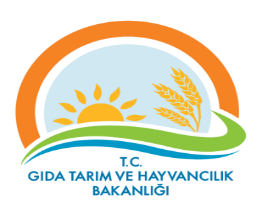 RİSK KAYIT TABLOSURİSK KAYIT TABLOSUDokuman KoduDokuman KoduGTHB..59.İLM.KYS.020GTHB..59.İLM.KYS.020GTHB..59.İLM.KYS.020GTHB..59.İLM.KYS.020GTHB..59.İLM.KYS.020GTHB..59.İLM.KYS.020GTHB..59.İLM.KYS.020RİSK KAYIT TABLOSURİSK KAYIT TABLOSURevizyon NoRevizyon NoRİSK KAYIT TABLOSURİSK KAYIT TABLOSURevizyon TarihiRevizyon TarihiRİSK KAYIT TABLOSURİSK KAYIT TABLOSUYayın TarihiYayın TarihiRİSK KAYIT TABLOSURİSK KAYIT TABLOSUSayfa SayısıSayfa SayısıSayfa 1 / Sayfa 1 / Sayfa 1 / Sayfa 1 / Sayfa 1 / Sayfa 1 / Sayfa 1 / TESPİT EDİLEN RİSKTESPİT EDİLEN RİSKLERİN OLUMSUZ ETKİLERİTESPİT EDİLEN RİSKLERİN OLUMSUZ ETKİLERİMEVCUT KONTROL-LERRİSKLERE VERİLEN CEVAPLARETKİOLASILIKRİSK SKORU (PUANI)RİSKİN DEĞİŞİM YÖNÜ (ÖNEM DÜZEYİ)RİSKE VERİELECEK CEVAPLAR YENİ/EK/KALDIRILAN KONTROLLERRİSKİN TÜRÜRİSKİN SAHİBİAÇIKLAMALAR (İZLEME RAPORLAMA)Risk:Aylık mizanın zamanı-nın geçirilmesiGecikme cezalarının ortaya çıkmasıGecikme cezalarının ortaya çıkmasıHer Ay Mizan Düzenlemek111 Düşük Risk İşlemin Takibi Ve Kontrol EdilmesiOperasyonelİl Müdürlüğü Çıktı belgelerin dosyalanmasıSebep:  
Sürelere uyulmamasıGecikme cezalarının ortaya çıkmasıGecikme cezalarının ortaya çıkmasıHer Ay Mizan Düzenlemek111 Düşük Risk İşlemin Takibi Ve Kontrol EdilmesiOperasyonelİl Müdürlüğü Çıktı belgelerin dosyalanması